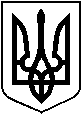 УкраїнаОпорний заклад «ІВАНІВСЬКА ЗАГАЛЬНООСВІТНЯ ШКОЛА І-ІІІ ступенівІванівської сільської радиЧернігівського району Чернігівської області»вул. Шевченка,1, с. Іванівка Чернігівського району Чернігівської області, 15562, тел. (0462) 69-63-87План – замовленнякурсів підвищення кваліфікації в Чернігівському обласному інституті післядипломноїпедагогічної освіти імені К.Д. Ушинського на 2021ріквчителів опорного закладу «Іванівська ЗОШ І-ІІІ ст. Іванівської сільської ради Чернігівського району Чернігівської області»СертифікатДиректор школи   І.А. Черевко№з/пПрізвище, ім’я вчителяКатегоріяКурси, форма проведення      Термін проходження1Лазаренко Анна АндріївнаСпеціалістПедагоги-організатори 25.01 –29.012Буглак Валентина Михайлівна     Вища Учителі математики 25.01 –29.013Похилько Людмила ВіталіївнаІУчителі початкових класів (І, вища категорія)25.01 –29.014Савченко Світлана МиколаївнаСпеціалістУчителі історії та основ правознавства01.02 –05.025Лазаренко Юлія ВіталіївнаІУчителі української мови та літератури, російської мови та зарубіжної літератури01.02 – 05.026Зуйок Аліна ЮріївнаІІОсвітні Інтернет-ресурси для вчителів початкових класів щодо запровадження здорового способу життя08.02 – 12.027Кузьменко Оксана ЮріївнаСпеціалістПедагогічні працівники, які працюють в інклюзивних класах та здійснюють навчання учнів за індивідуальною формою навчання08.02 – 12.028Пилипенко Алла ВолодимирівнаСпеціалістУчителі англійської мови08.02 – 12.029Безкровна Валентина ПетрівнаВищаУчителі хімії, біології та природознавства08.02 – 12.0210Черевко Ігор АнатолійовичІДиректори закладів загальної середньої освіти та МНВК, які викладають предмети природничо-математичного циклу15.02 – 19.0211Чорна Олена ВасилівнаІPython у шкільному курсі інформатики. Основи програмування22.02 – 26.0212Лазаренко Анна АндріївнаСпеціалістСучасні технології в освіті22.02 – 26.0213Бут Любов ІванівнаВищаУчителі початкових класів зі званням22.02 – 26.0214Андрущенко Тетяна БорисівнаВищаУчителі історії, основ правознавства та громадянської освіти01.03 – 05.0315Зуйок Ольга МихайлівнаВищаУчителі української мови та літератури (І, вища категорії)01.03 – 05.0316Процько Любов ПрокопівнаІВихователі ГПД15.03 – 19.0317Медалюс Людмила ВасилівнаВищаУчителі початкових класів зі званням15.03 – 19.0318Коптіль Світлана ВасилівнаВищаУчителі трудового навчання, технологій та креслення29.03 – 02.0419Новак Анатолій ПетровичІУчителі фізичної культури24.05 – 28.0520Гандиш Анатолій МиколайовичВищаІнноваційні технології викладання суспільних дисциплін у контексті компетентнісного підходу27.09 – 01.1021Бут Микола ВасильовичВищаУчителі англійської мови04.10 –08.10 22Лазаренко Ольга ІванівнаВищаУчителі основ здоров’я «Захисти себе від ВІЛ»18.10 – 22.1023Руденок Ольга МихайлівнаІІнформаційно-комунікаційні технології в професійній діяльності вчителя математики01.11 –05.1124Артюх Ганна СергіївнаСпеціалістШкільні бібліотекарі15.11 –26.1125Кузьменко Оксана ЮріївнаСпеціалістПедагогічні працівники, практичні психологи, соціальні педагоги ЗЗСО за програмою формування навичок безпечної поведінки у здобувачів освіти «Навчіть дитину захищатися» (для дітей 4-9 років), «Вчимо дитину захищатися» (для здобувачів освіти 10-14 років), «Я вмію себе захистити» (для здобувачів освіти 14-18 років), за посібником «Репродуктивне здоров’я та відповідальна поведінка учнівської молоді» (15-17 років)22.11 –26.1126Готенко Тетяна СергіївнаІІПедагогічні працівники, практичні психологи ЗЗСО за профілактичною програмою з формування навичок здорового способу життя «Я – моє здоров’я – моє життя» (5-6 класи)06.12 – 10.12№з/пПрізвище, ім’я вчителяКатегоріяТеми майтер-класів, семінарів, практикумів      Дата1Кузьменко Оксана ЮріївнаСпеціалістВебінар «Організація інклюзивного навчання та індивідуальної форми навчання (педагогічного патронажу) у закладі загальної середньої освіти: методичний та організаційний аспекти»січень2Готенко Тетяна СергіївнаІІМайстер-клас «Наш бренд – педагогічна майстерність і талант»лютий3.Готенко Тетяна СергіївнаІІТренінг - Творча майстерня «Грані майстерності»квітень